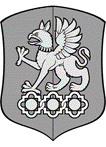 Приказг. ЕкатеринбургО направлении на мероприятиеПРИКАЗЫВАЮ:направить                                                                                                                (Ф.И.О. направляемого, № группы)в г. (место командирования)с                 по                           20    г.  для (срок пребывания, цель поездки)Ответственным за получение денежных средств и сдачу отчета о произведенных расходах назначить:Ф.И.О. научного руководителя, в случае поездки без сопровождения назначается ответственное лицо из числа направляемыхСохранить за ним(и) Оплатить Расходы за счет средств 		Основание:МИНИСТЕРСТВО НАУКИ И ВЫСШЕГО ОБРАЗОВАНИЯ РОССИЙСКОЙ ФЕДЕРАЦИИФедеральное государственное бюджетное образовательное учреждение высшего образования«Уральский государственный экономический университет»(УрГЭУ)№Ректор   Я.П. Силин